Zgodnie z Zarządzeniem nr 10/2022 Wójt Gminy Poświętne ogłasza otwarty konkurs ofert na realizację zadań publicznych Gminy Poświętne 
z zakresu upowszechniania kultury fizycznej 
i sportu na rok 2023. Wysokość środków przeznaczonych na niniejszy cel wynosi 45 tys. zł. Oferty można składać do dnia 27 lutego 2023 roku. Szczegóły ogłoszonego konkursu dostępne są w załączniku.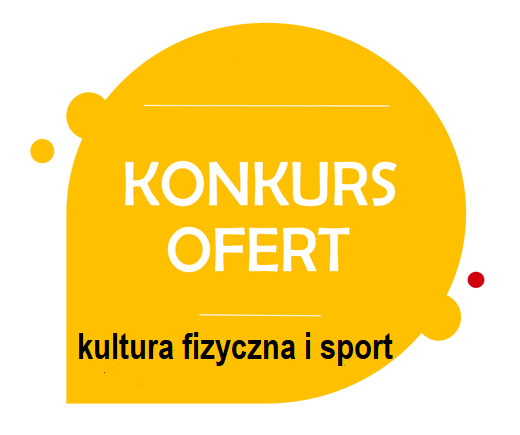 